Пограничное управление ФСБ Россиипо г. Санкт-Петербургу и Ленинградской области Служба в г. Выборгеобъявляет набор на военную службу по контракту на должности:- контролёр подразделения пограничного контроля;- водитель;- фельдшер;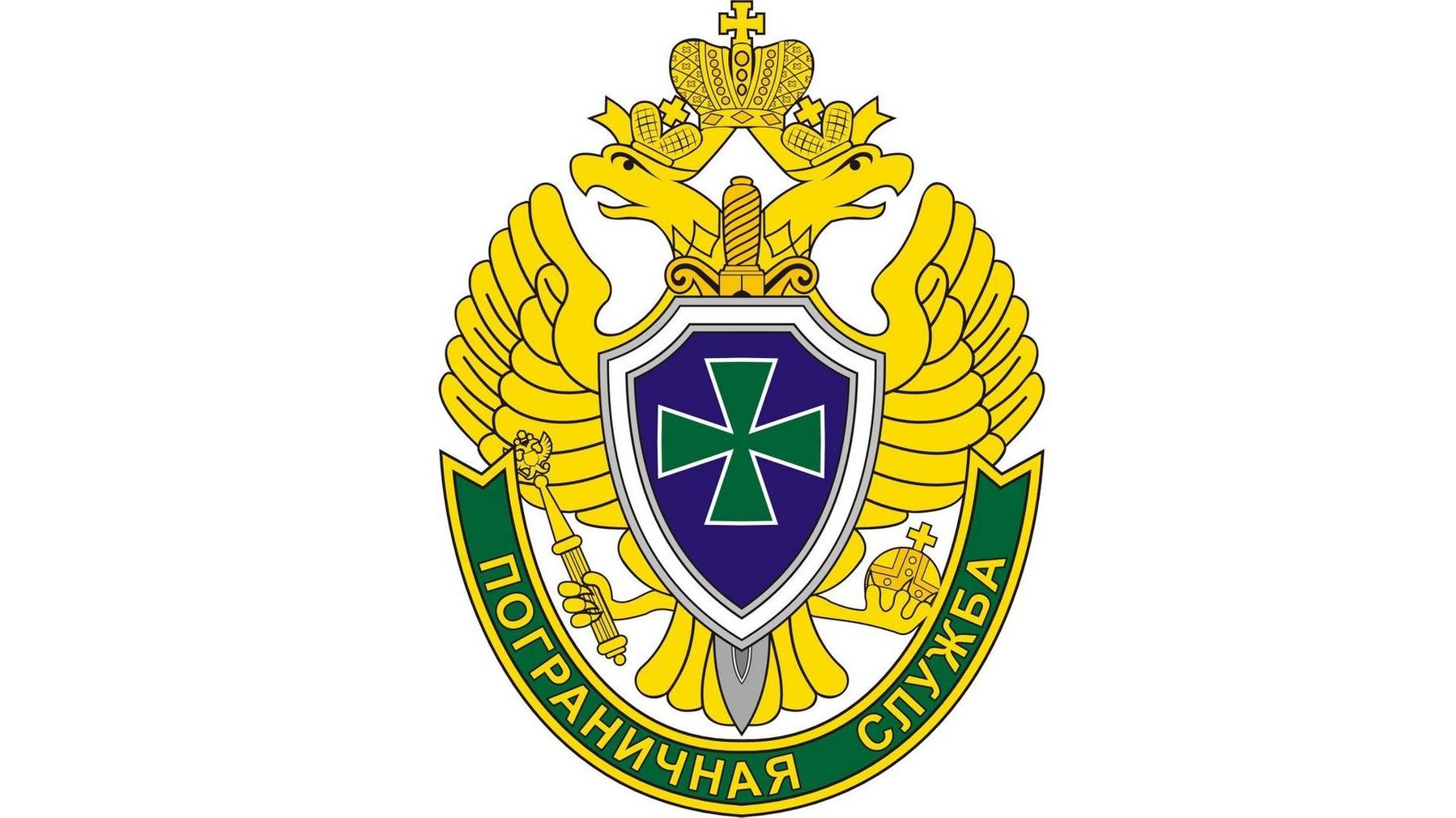 - вожатый служебной собаки;- инструктор разведывательно-поисковой группы;- младший специалист плавсостава береговой охраны.Рассматриваются только граждане Российской Федерации, не имеющие гражданства (подданства) иностранного государства.К гражданам, поступающим на военную службу по контракту, предъявляются следующие требования:А) Возраст от 18 лет.Б) Уровень образования:- для мужчин и женщин не ниже среднего (полного) общего, а также рассматриваются кандидаты, которым остается год до окончания обучения;В) Не имеющие близких родственников за границей;Г) Не имеющие судимостей и не состоящие на учёте в органах внутренних дел.Д) Годные по состоянию здоровья к военной службе (категории А) или годные 
к военной службе с незначительными ограничениями (категория Б).Льготы и гарантии:- денежное содержание в зависимости от воинской должности, воинского звания, 
а также срока военной службы составляет от 45000 рублей;- основной отпуск от 45 до 60 суток (в зависимости от выслуги лет), 
с предоставлением времени на проезд к месту проведения отпуска и обратно;- бесплатная медицинская помощь в медицинских учреждениях ФСБ России;- обеспечение служебными жилыми помещениями по месту прохождения военной службы. В случае отсутствия жилого помещения предоставляется ежемесячная денежная компенсация за найм (поднайм) жилых помещений;- по истечении трёх лет военной службы по контракту военнослужащие становятся участниками накопительно-ипотечной системы жилищного обеспечения военнослужащих, перечисление денежных средств на лицевой счет осуществляется 360 000 рублей в год;- бесплатное обеспечение обмундированием на весь период службы; - для проходящих службу в подразделениях, непосредственно охраняющих границу – льготная выслуга лет из расчета 1 год за 1,5 года;- военнослужащий имеет право выхода на пенсию после 20 лет общей выслуги.По вопросам поступления на военную службу по контракту обращаться в Службу в г. Выборге по адресу: Ленинградская область, г. Выборг, ул. Морская набережная, д. 5.Телефоны: 8 (813-78) 93-372, 23-268.